Grundlagentext„Lohnabrechnung – Lohnabzüge“Der Bruttolohn ist der Lohn vor Abzügen. Daher ist er höher als der Nettolohn.
Wenn man vom Bruttolohn die gesetzlichen Abzüge abzieht, dann erhält man den Nettolohn.Bruttolohn – gesetzliche Abzüge = Nettolohn.Es gibt folgende Abzüge:

- Lohnsteuer
- Kirchensteuer
- Sozialversicherungsbeiträge
- Sonstige Abzüge
1. Lohnsteuer
Die Höhe der Lohnsteuer hängt davon ab, wieviel man verdient und welchen Familienstand man hat. Also zum Beispiel, ob man verheiratet ist und Kinder hat oder alleine lebt. Wenn man viel verdient, muss man mehr Lohnsteuer zahlen. Wenn man eine große Familie hat, also viele andere Personen mit seinem Einkommen versorgen muss, muss man weniger Lohnsteuer bezahlen.
Das ist sehr kompliziert und wird  anhand einer Lohnsteuertabelle berechnet.

2. Kirchensteuer
Kirchensteuer zahlen nur diejenigen, die Mitglied  in einer Kirche oder anderen Religionsgemeinschaft sind. Auch die Kirchensteuer wird anhand der Höhe der Lohnsteuer berechnet. Er beträgt je nach Bundesland 8 oder 9 Prozent der Lohnsteuer.

3. Sozialversicherungsbeiträge
Die meisten Abzüge gibt es bei den Sozialversicherungsbeiträgen. Diese Beiträge werden vom Bruttolohn abgezogen. Arbeitgeber und Arbeitnehmer teilen sich die Kosten und zahlen jeweils die Hälfte. 
In der folgenden Liste sind die Beitragshöhen in Prozent angegeben. Die erste Zahl ist die Gesamthöhe. Die zweite Zahl ist der Anteil des Arbeitnehmers. Die Zahlen beziehen sich auf das Jahr 2019.

- Rentenversicherung (19,6% - 9,3%)
- Krankenversicherung (14,6% - 7,3%)
- Pflegeversicherung (3,05% - 1,525%)
- Arbeitslosenversicherung (2,5% - 1,25%)

Der Arbeitgeber zieht diese Beiträge vom Bruttolohn des Arbeitnehmers ab. Alle Beiträge werden an die Krankversicherung überwiesen. Die Krankenversicherung  behält ihren Beitrag ein und leitet die weiteren Beiträge an die anderen Versicherungen weiter.

4. Sonstige Abzüge
Wenn man eine Betriebsrente oder einen Bausparvertrag abschließt, fallen Beitragszahlungen an. Die Beitragszahlungen werden in der Regel dann auch automatisch vom Lohn abgezogen. Das muss aber vertraglich vereinbart werden. Bei den anderen Abzügen ist eine vertragliche Vereinbarung nicht notwendig. 












Lückentexte
„Lohnabrechnung – Lohnabzüge“Der Bruttolohn ist der Lohn ______________________________________. Daher ist er __________________ als der Nettolohn.
Wenn man vom Bruttolohn die gesetzlichen Abzüge abzieht, dann erhält man den _______________________________.Bruttolohn – _____________________________________________ = Nettolohn.
Es gibt folgende Abzüge:

- Lohnsteuer
-  ____________________________________________
- Sozialversicherungsbeiträge
- Sonstige Abzüge
höher / vor  Abzügen  / Kirchensteuer  / Nettolohn / gesetzliche Abzüge

1. Lohnsteuer
Die Höhe der Lohnsteuer hängt davon ab,  _____________________________________und welchen  _______________________________man hat. Also zum Beispiel, ob man verheiratet ist und Kinder hat oder alleine lebt. Wenn man viel verdient, _________________
_______________________________________. Wenn man eine große Familie hat, also viele andere Personen mit seinem Einkommen versorgen muss, ________________________
______________________________________.
Das ist sehr kompliziert und wird  anhand einer ____________________________berechnet.

Lohnsteuertabelle / muss man mehr Lohnsteuer zahlen / Familienstand / wie viel man verdient / muss man weniger Lohnsteuer bezahlen


2. Kirchensteuer
Kirchensteuer zahlen nur diejenigen, die _______________________________ in einer Kirche oder anderen Religionsgemeinschaft sind. Auch die Kirchensteuer  _________________________________________________________________________ berechnet. Er beträgt je nach Bundesland  _______________________________________ der Lohnsteuer.

8 oder 9 Prozent  / Mitglied / wird anhand der Höhe der Lohnsteuer

3. Sozialversicherungsbeiträge
Die meisten Abzüge gibt es bei den Sozialversicherungsbeiträgen. Diese Beiträge werden vom ______________________________ abgezogen. Arbeitgeber und Arbeitnehmer _____________________________________________ und zahlen jeweils die Hälfte. 
In der folgenden Liste sind die Beitragshöhen in Prozent angegeben. Die erste Zahl ist die Gesamthöhe. Die zweite Zahl ist der Anteil des Arbeitnehmers. Die Zahlen beziehen sich auf das Jahr 2019.

- Rentenversicherung ( ________________________)
- Krankenversicherung  ( ________________________)
- Pflegeversicherung  ( ________________________)
- Arbeitslosenversicherung  ( ________________________)

14,6% - 7,3%) / teilen sich die Kosten / Bruttolohn / 19,6% - 9,3%) / 3,05% - 1,525%)  / 2,5% - 1,25%
Der Arbeitgeber zieht die Beiträge zu den Sozialversicherungen vom ___________________ des Arbeitnehmers ab. Alle Beiträge werden an die _________________________________ überwiesen. Die Krankenversicherung  behält ihren Beitrag ein und leitet die weiteren Beiträge an die anderen Versicherungen weiter.

4. Sonstige Abzüge
Wenn man eine Betriebsrente oder einen Bausparvertrag abschließt, fallen Beitragszahlungen an. Die Beitragszahlungen werden in der Regel dann auch ____________________________
______________________________. Das muss aber _______________________________ werden. Bei den anderen Abzügen ist eine vertragliche Vereinbarung ___________________
_____________________________. 

automatisch vom Lohn abgezogen / vertraglich vereinbart / Bruttolohn / nicht notwendig / Krankversicherung /   


Multiple Choice - Fragen„Lohnabrechnung – Lohnabzüge“Was versteht man unter „Bruttolohn“?  (1/5)

  Zuschläge und Zulagen
  Den Verdienst einschließlich Steuern und Sozialabgaben
  Den Verdienst nach Abzug von Steuern und Sozialabgaben
  Den Verdienst nach Abzug der Steuern
  Den Verdienst nach Abzug der Sozialabgaben

Was sind Sozialabgaben? (1/5)

  Beiträge des Arbeitnehmers zu den Sozialversicherungen
  Freiwillige Leistungen des Arbeitgebers
  Alle Abzüge vom Bruttolohn
  Ausgleichszahlungen für Geringverdiener
  Beiträge zur Arbeitslosenversicherung

Was versteht man unter „Nettolohn“? (1/5)

  Zuschläge und Zulagen
  Den Verdienst einschließlich Steuern und Sozialabgaben
  Den Verdienst nach Abzug von Steuern und Sozialabgaben
  Den Verdienst nach Abzug der Steuern
  Den Verdienst nach Abzug der Sozialabgaben

Ordnen Sie bitte die Aussagen den richtigen Lohnabzügen zu:

____ Abgaben an den Staat
____ Beiträge für religiöse Einrichtungen
____ Beiträge zur sozialen Absicherung und Altersvorsorge

1: Sozialversicherungsbeiträge   2: Kirchensteuer   3: Lohnsteuer   

Wovon hängt die Höhe der Lohnsteuer ab? (2/5)

  Vom Bundesland, in dem man lebt
  Von der Berufstätigkeit
  Vom Familienstand
  Von der Kirchenzugehörigkeit
  Von der Höhe des Verdienstes

Welche der nachfolgenden Personen zahlt am wenigsten Lohnsteuer? (1/5)

  Sven verdient 1560 € brutto monatlich und ist alleinstehend
  Carina verdient 2980 € brutto monatlich und ist verheiratet. Seine Frau verdient 
       1340 € monatlich.
  Katja verdient 3267 € brutto monatlich und ist alleinerziehend mit einem Kind.
  Stefan verdient 1754  € brutto monatlich, ist verheiratet und hat ein Kind. Seine 
       Frau arbeitet nicht.
  Sabrina und Dirk sind verheiratet und verdienen jeweils 1768 € und 2143 € 
       brutto monatlich.

Wie heißt die Liste, anhand derer man die Lohnsteuer und Kirchensteuer ermitteln kann? (1/5)

  Lohntabelle
  Lohnsteuertabelle
  Steuertabelle
  Lohnsteuerliste
  Einkommenssteuertabelle

Welche Aussagen zur Kirchensteuer sind richtig) (3/5)
Kirchensteuer …

  zahlen nur Mitglieder religiöser Gemeinschaften.
  sind freiwillig.
  können je nach Bundesland verschieden hoch sein.
  werden vom Bruttolohn berechnet.
  werden von der Lohnsteuer berechnet.

Wer zahlt die Sozialversicherungsbeiträge? (1/5)

  Der Arbeitgeber
  Der Arbeitnehmer 
  Arbeitgeber und Staat
  Arbeitgeber, Arbeitnehmer und der Staat
  Arbeitgeber und Arbeitnehmer

Welche der nachfolgenden Aussagen zu den Sozialversicherungsbeiträgen sind richtig? (2/5)
Die Sozialversicherungsbeiträge …

  werden vom Bruttolohn  berechnet.
  werden von der Lohnsteuer berechnet.
  sind bei allen Arbeitnehmern gleich hoch.
  werden zur Hälfte von Arbeitgeber und Arbeitnehmer bezahlt.
  sind im Vergleich zu den anderen Abzügen sehr gering.

An welche Einrichtung führt der Arbeitgeber die Sozialversicherungsbeiträge ab? (1/5)

  Finanzamt
  Rentenversicherungsanstalt
  Sozialamt
  Arbeitsamt
  Krankenversicherung

Für welche Sozialversicherung müssen vom Arbeitnehmer die höchsten Beiträge gezahlt werden? (1/5)

  Rentenversicherung
  Krankenversicherung
  Pflegeversicherung
  Arbeitslosenversicherung 
  Unfallversicherung

 Bei welchen der nachfolgenden Leistungen werden Beiträge vom Bruttolohn abgezogen? (2/5)

  Betriebsrente
  Lebensversicherung
  Sozialhilfe
  Pachtvertrag
  Bausparvertrag




































Multiple Choice - Lösungen
„Lohnabrechnung – Lohnabzüge“Was versteht man unter „Bruttolohn“?  (1/5)

  Zuschläge und Zulagen
  Den Verdienst vor  Steuern und Sozialabgaben
  Den Verdienst nach Abzug von Steuern und Sozialabgaben
  Den Verdienst nach Abzug der Steuern
  Den Verdienst nach Abzug der Sozialabgaben

Was sind Sozialabgaben? (1/5)

  Beiträge des Arbeitnehmers zu den Sozialversicherungen
  Freiwillige Leistungen des Arbeitgebers
  Alle Abzüge vom Bruttolohn
  Ausgleichszahlungen für Geringverdiener
  Beiträge zur Arbeitslosenversicherung

Was versteht man unter „Nettolohn“? (1/5)

  Zuschläge und Zulagen
  Den Verdienst einschließlich Steuern und Sozialabgaben
  Den Verdienst nach Abzug von Steuern und Sozialabgaben
  Den Verdienst nach Abzug der Steuern
  Den Verdienst nach Abzug der Sozialabgaben

Ordnen Sie bitte die Aussagen den richtigen Lohnabzügen zu:

3 Abgaben an den Staat
2 Beiträge für religiöse Einrichtungen
1 Beiträge zur sozialen Absicherung und Altersvorsorge

1: Sozialversicherungsbeiträge   2: Kirchensteuer   3: Lohnsteuer   

Wovon hängt die Höhe der Lohnsteuer ab? (2/5)

  Vom Bundesland, in dem man lebt
  Von der Berufstätigkeit
  Vom Familienstand
  Von der Kirchenzugehörigkeit
  Von der Höhe des Verdienstes

Welche der nachfolgenden Personen zahlt am wenigsten Lohnsteuer? (1/5)

  Sven verdient 1560 € brutto monatlich und ist alleinstehend
  Carina verdient 2980 € brutto monatlich und ist verheiratet. Seine Frau verdient 
       1340 € monatlich.
  Katja verdient 3267 € brutto monatlich und ist alleinerziehend mit einem Kind.
  Stefan verdient 1754  € brutto monatlich, ist verheiratet und hat ein Kind. Seine 
       Frau arbeitet nicht.
  Sabrina und Dirk sind verheiratet und verdienen jeweils 1768 € und 2143 € 
       brutto monatlich.

Wie heißt die Liste, anhand derer man die Lohnsteuer und Kirchensteuer ermitteln kann? (1/5)

  Lohntabelle
  Lohnsteuertabelle
  Steuertabelle
  Lohnsteuerliste
  Einkommenssteuertabelle

Welche Aussagen zur Kirchensteuer sind richtig) (3/5)
Kirchensteuer …

  zahlen nur Mitglieder religiöser Gemeinschaften.
  sind freiwillig.
  können je nach Bundesland verschieden hoch sein.
  werden vom Bruttolohn berechnet.
  werden von der Lohnsteuer berechnet.

Wer zahlt die Sozialversicherungsbeiträge? (1/5)

  Der Arbeitgeber
  Der Arbeitnehmer 
  Arbeitgeber und Staat
  Arbeitgeber, Arbeitnehmer und der Staat
  Arbeitgeber und Arbeitnehmer

Welche der nachfolgenden Aussagen zu den Sozialversicherungsbeiträgen sind richtig? (2/5)
Die Sozialversicherungsbeiträge …

  werden vom Bruttolohn  berechnet.
  werden von der Lohnsteuer berechnet.
  sind bei allen Arbeitnehmern gleich hoch.
  werden zur Hälfte von Arbeitgeber und Arbeitnehmer bezahlt.
  sind im Vergleich zu den anderen Abzügen sehr gering.

An welche Einrichtung führt der Arbeitgeber die Sozialversicherungsbeiträge ab? (1/5)

  Finanzamt
  Rentenversicherungsanstalt
  Sozialamt
  Arbeitsamt
  Krankenversicherung

Für welche Sozialversicherung müssen vom Arbeitnehmer die höchsten Beiträge gezahlt werden? (1/5)

  Rentenversicherung
  Krankenversicherung
  Pflegeversicherung
  Arbeitslosenversicherung 
  Unfallversicherung

 Bei welchen der nachfolgenden Leistungen werden Beiträge vom Bruttolohn abgezogen? (2/5)

  Betriebsrente
  Lebensversicherung
  Sozialhilfe
  Pachtvertrag
  Bausparvertrag





































Offene Fragen
„Lohnabrechnung – Lohnabzüge“Aufgabe: Bitte beantworten Sie die Fragen mit Hilfe der Wortwolke.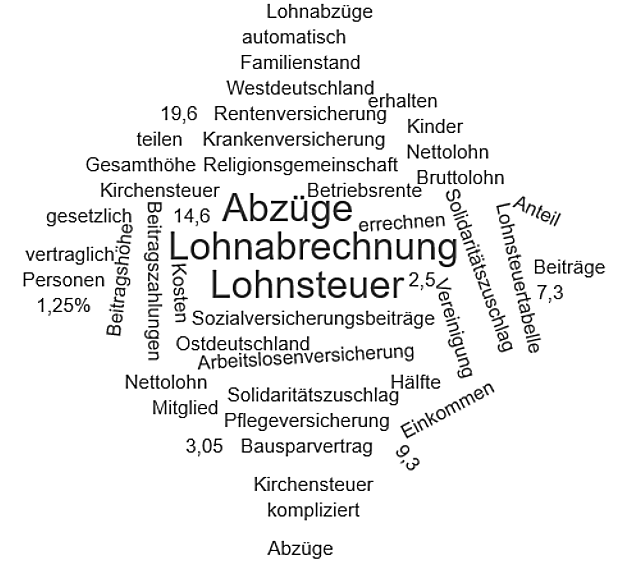 Beschreiben Sie den Unterschied zwischen Bruttolohn und Nettolohn.
____________________________________________________________________________
____________________________________________________________________________
____________________________________________________________________________
____________________________________________________________________________
____________________________________________________________________________
____________________________________________________________________________



Nennen Sie die Lohnabzüge des Arbeitnehmers.
____________________________________________________________________________
____________________________________________________________________________
____________________________________________________________________________
Wovon hängt die Höhe der Lohnsteuer des Arbeitnehmers ab?
____________________________________________________________________________
____________________________________________________________________________
____________________________________________________________________________
Wer muss Kirchensteuer zahlen?
____________________________________________________________________________
____________________________________________________________________________
____________________________________________________________________________
Von welcher anderen Steuer wird die Kirchensteuer abgezogen?
____________________________________________________________________________
____________________________________________________________________________
____________________________________________________________________________
Wovon werden die Sozialversicherungsbeiträge abgezogen?
____________________________________________________________________________
____________________________________________________________________________
____________________________________________________________________________
Wer zieht die Sozialversicherungsbeiträge ein?
____________________________________________________________________________
____________________________________________________________________________
____________________________________________________________________________
An welche Stelle werden die Sozialversicherungsbeiträge überwiesen?
____________________________________________________________________________
____________________________________________________________________________
____________________________________________________________________________

Wie hoch sind die gesetzlich festgelegten Sozialversicherungsbeiträge des Arbeitnehmers bei den einzelnen Versicherungen? Nehmen Sie die Wortwolke zur Hilfe.
____________________________________________________________________________
____________________________________________________________________________
____________________________________________________________________________
Nennen Sie mindestens zwei weitere Abzüge vom Bruttolohn.
____________________________________________________________________________
____________________________________________________________________________
____________________________________________________________________________
